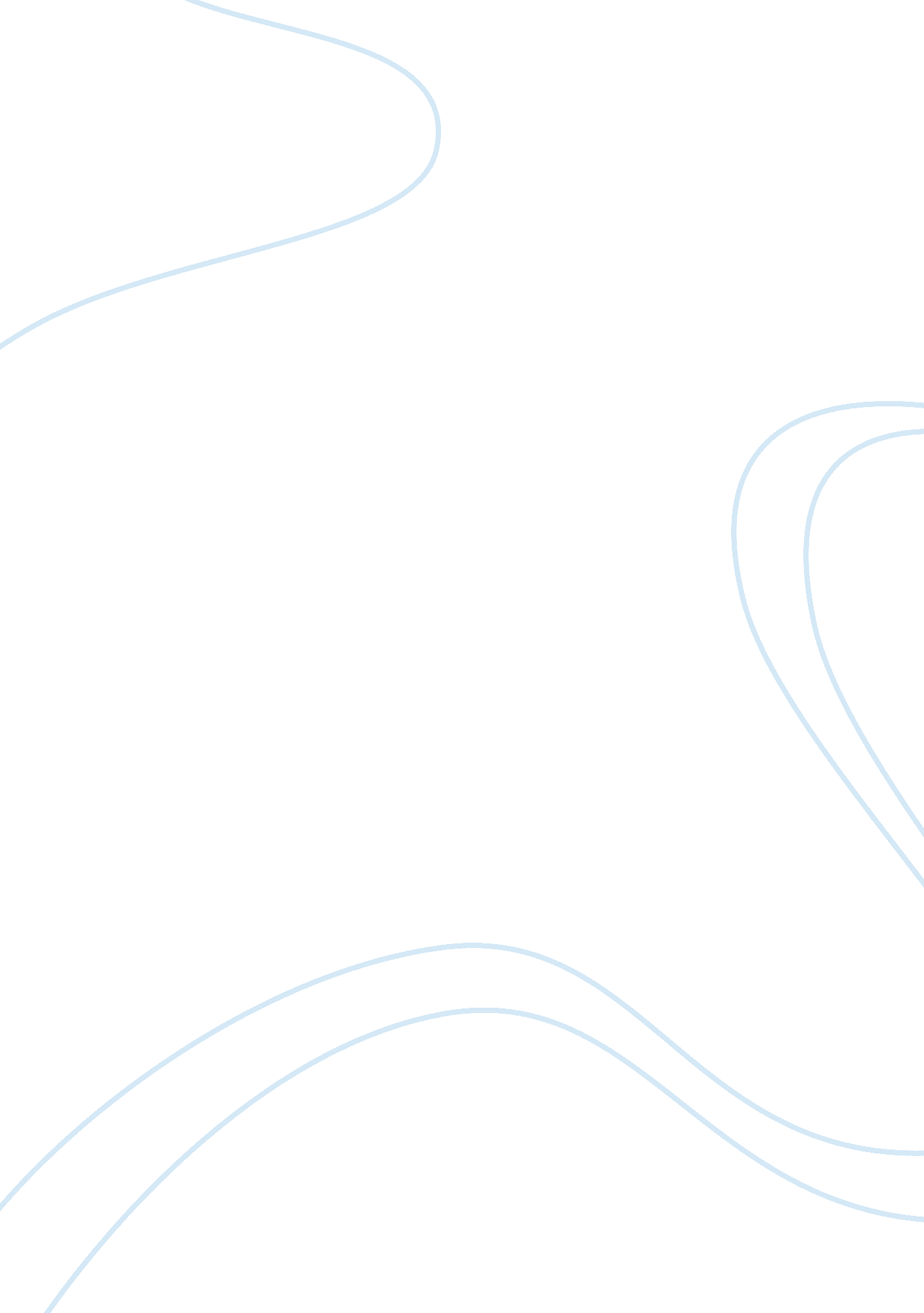 Good morning listeners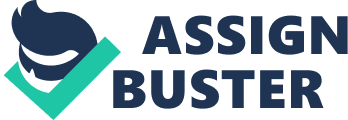 The term normalization Is the process whereby something or someone Is pushed to the edge of a group and counted not as Important. Normalization Ignores and does not consider or protect the needs of certain people who do not have the same advantage as others. By Ignoring those people they are not able to have the same rights and opportunities as others to participate and succeed in society. In Australia you could say we have marginal's groups such as Indigenous people, the deaf and blind and the mentally ill. People who have migrated to Australia may also be seen as marginalia due to their needs. Theimmigrationhistory of Australia began with the initial human migration to the continent around 50, 000 years ago when the ancestors of Australian Aborigines arrived on the continent from the islands of Maritime Southeast Asia and New Guiana. From the early 17th century onwards, the continent experienced the first coastal landings and exploration by European explorers. Permanent European settlement began in 1788 with the establishment of the British Crown colony of New South Wales. From the first contact with the migrants from Britain there was tension. Cultural differences led to exclusion and rejection. Then in 1901 the white Australia policy was introduced to prevent people of African, Asian or even Pacific descent from coming to Australia. However, after World War 2, Australia realized they needed to populate the country so increase security and develop as a nation so they embarked on an ambitious European Immigration program. The first poem that we will be analyzing Is The Unhappy Race by Codger Announced. Australian born poet, political activist, artist and educator. White fellow, you are the unhappy race. You alone have left nature and made civilized laws. You have enslaved yourselves as you enslaved the horse and other wild things. Why, white man? Your police lock up your tribe in houses with bars, We see poor women scrubbing floors of richer women. Why, white man, why? You laugh at " poor Blackwell', you say we must be like you. You say we must leave the old freedom and leisure, We must be civilized and work for you. Why, white fellow? Leave us alone, we don't want your collars and ties, We don't need your routines and compulsions. We want the old freedom and Joy that all things have but you, Poor white man of the unhappy race. This small and simple but extremely poem describes This simple but extremely powerful poem in free verse describes Chaos's feelings towards those who do not accept him as " Australian". He gives a new twist to the word " terrorists". In his poem he sees the Anglo-Celtic Australians as people who strike " terror" in his heart. " They are everywhere". He feels paranoid because at any time " they' can attack and wound him by saying something which reveals that " they' do not perceive him as a " real" Australian though he was born here and has lived here all his life. 